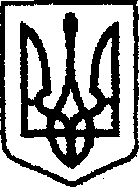 У К Р А Ї Н Ачернігівська обласна державна адміністраціяУПРАВЛІННЯ КАПІТАЛЬНОГО БУДІВНИЦТВАН А К А ЗПро втрату чинності наказівВідповідно до статей 6, 41 Закону України «Про місцеві державні адміністрації», у зв’язку з кадровими змінами, н а к а з у ю:Визнати такими, що втратили чинність, накази начальника Управління капітального будівництва Чернігівської обласної державної адміністрації:- від 16.04.2021 № 5-аг «Про закріплення автомобіля»;- від 16.04.2021 № 6-аг «Про закріплення автомобіля»;- від 19.04.2021 № 12-аг «Про право керування автомобілями»;- від 20.04.2021 № 13-аг «Про закріплення автомобіля»;- від 23.04.2021 № 16-аг «Про право керування автомобілем»;- від 29.04.2021 № 20-аг «Про право керування автомобілем»;- від 30.07.2021 № 33-аг «Про закріплення автомобіля»;- від 30.07.2021 № 34-аг «Про закріплення автомобіля»;- від 02.08.2021 № 36-аг «Про керування автомобілем»;- від 02.08.2021 № 37-аг «Про керування автомобілем».2. Контроль за виконанням наказу залишаю за собою.В.о. начальника                                                                        Наталія КОВАЛЬЧУКвід 13 вересня 2021 р.     Чернігів№ 49-аг